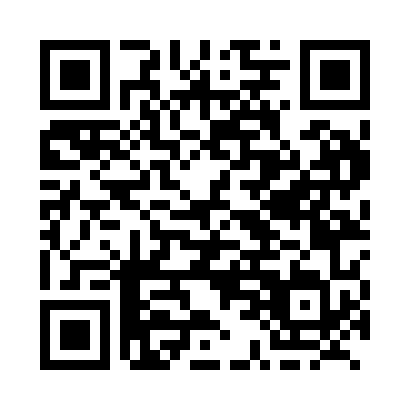 Prayer times for Kossuth, Ontario, CanadaMon 1 Jul 2024 - Wed 31 Jul 2024High Latitude Method: Angle Based RulePrayer Calculation Method: Islamic Society of North AmericaAsar Calculation Method: HanafiPrayer times provided by https://www.salahtimes.comDateDayFajrSunriseDhuhrAsrMaghribIsha1Mon3:565:451:256:449:0610:542Tue3:575:451:266:449:0610:543Wed3:585:461:266:449:0510:534Thu3:595:471:266:449:0510:535Fri4:005:471:266:449:0510:526Sat4:015:481:266:449:0510:517Sun4:025:491:266:449:0410:518Mon4:035:491:276:449:0410:509Tue4:045:501:276:449:0310:4910Wed4:055:511:276:439:0310:4811Thu4:075:521:276:439:0210:4712Fri4:085:521:276:439:0210:4613Sat4:095:531:276:439:0110:4514Sun4:105:541:276:429:0010:4415Mon4:125:551:286:429:0010:4316Tue4:135:561:286:428:5910:4217Wed4:145:571:286:418:5810:4018Thu4:165:581:286:418:5710:3919Fri4:175:591:286:408:5710:3820Sat4:186:001:286:408:5610:3621Sun4:206:001:286:408:5510:3522Mon4:216:011:286:398:5410:3423Tue4:236:021:286:398:5310:3224Wed4:246:031:286:388:5210:3125Thu4:266:041:286:378:5110:2926Fri4:276:051:286:378:5010:2827Sat4:296:061:286:368:4910:2628Sun4:306:081:286:368:4810:2529Mon4:326:091:286:358:4710:2330Tue4:336:101:286:348:4610:2131Wed4:356:111:286:348:4410:20